FLAGS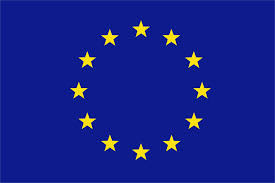 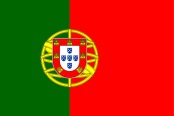 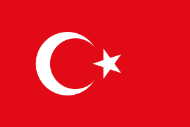 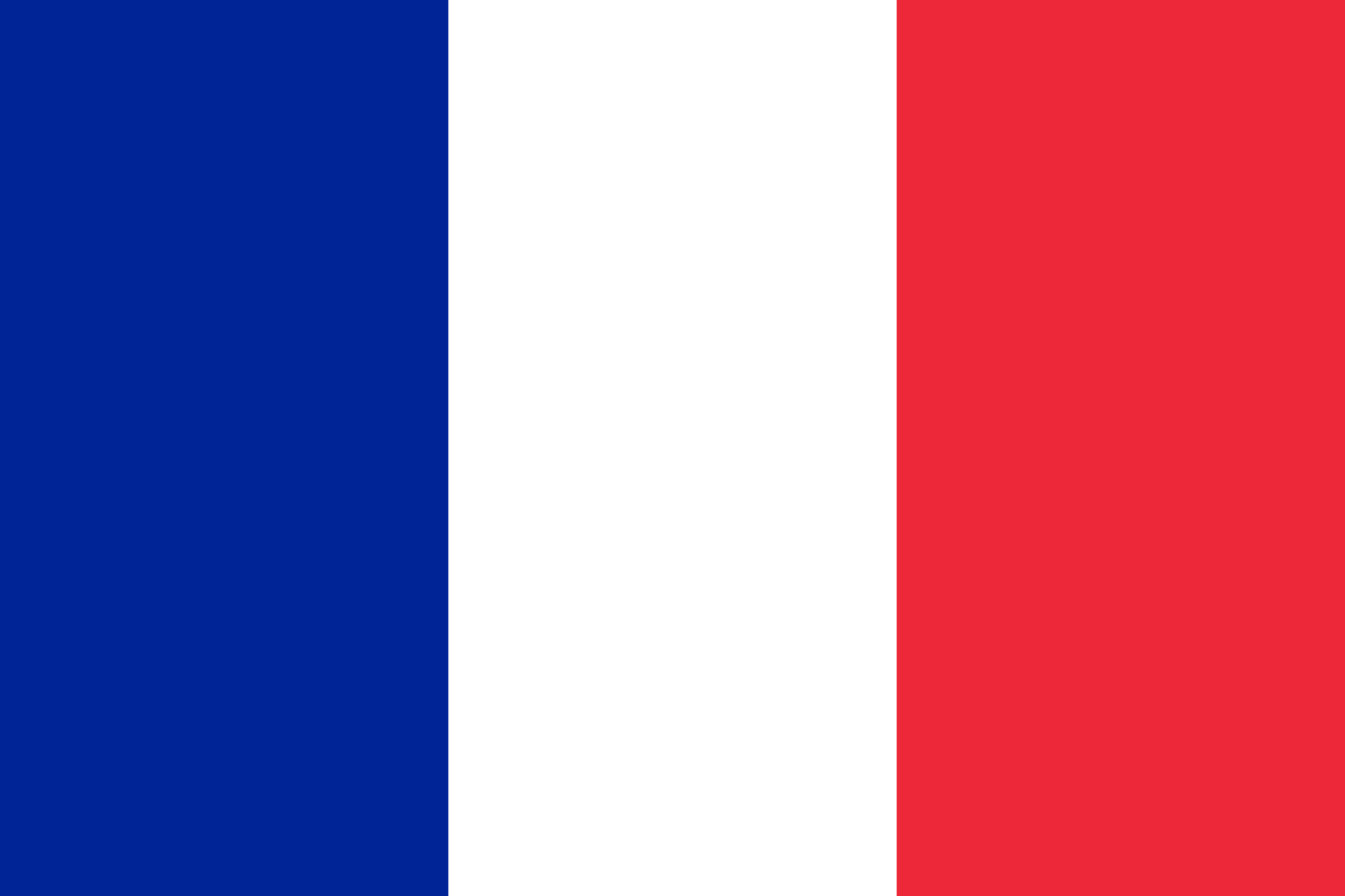 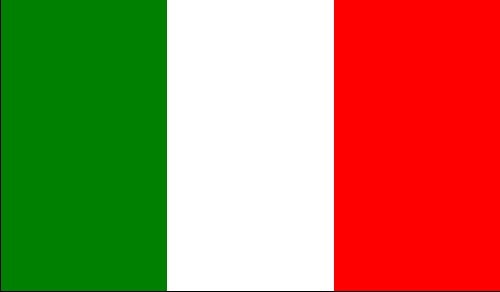 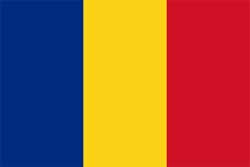 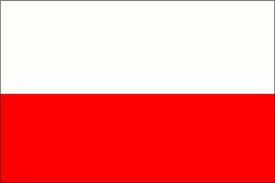 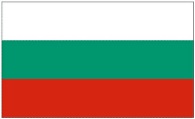 COUNTRYPORTUGALTURKEYFRANCEITALYROMANIAPOLANDBULGARIANATIONALITYPORTUGUESETURKISHFRENCH ITALIANROMANIANPOLISHBULGARIANLANGUAGEPORTUGUESETURKISHFRENCH ITALIANROMANIANPOLISHBULGARIANCAPITAL CITYLISBOAANKARAPARISROMABUCHARESTWARSAWSOFIATRADITIONALFOODCOZIDO À PORTUGUESA,PASTEIS DE NATA, BOLO REIKEBAP,BAKLAVA,TURKISH DELIGHT,TEA,MANTI,SARMA,LAHMACUN,QUICHE LORRAINE, CONFIT DE CANARD, STEACK FRITES, GALETTE DE PITHIVIERS PASTA, PIZZA, MOZZARELLA, POMODORI. PROSCIUTTOFORCE-MEAT ROLLS IN CABBAGE OR IN VINE LEAVES, BULZ,GRILLED MINCED MEAT ROLLS, MOLDAVIAN MINCED MEAT CROQUETTES, COZONAC BIGOS, ŻUREKROSÓL, ROLADY Z KLUSKAMI,PIEROGI, KABANOSY, OSCYPEKTARATOR, MUSAKA, SHOPSKA SALAD, BANITSAHISTORICAL PLACESUNIVERSIDADE DE COIMBRATORRE DE BELÉMMOSTEIRO DA BATALHATOPKAPI PALACE, HAGIA SOFIA, THE BLUE MOSQUE,ANITKABİR,CUMALIKIZIK,DOLMABAHÇE PALACECHATEAU DE VERSAILLES, TOUR EIFFEL, CHATEAU DE CHAMBORDCITTA’ DEL VATICANO, POMPEI, ERCOLANO, PAESTUM, AGRIGENTO, ROMATHE BRAN CASTLE, THE PELEȘ CASTLE, THE MONASTERIES IN THE NORTH OF MOLDAVIA, THE MONASTERY OF CURTEA DE ARGEȘ, THE HOUSE OF PEOPLE.  GNIEZNOKRAKÓW,GDAŃSK ZAMEK W MALBORKU,ZAMEK KRÓLEWSKI – WAWEL, UNIWERSYTET JAGIELLOŃSKI,ALEXANDER NEVSKI-MONUMENT, ST.SOFIQ-STATUE AND CHURCH, MONUMET OF VASIL LEVSKIFAMOUS PEOPLE  VASCO DA GAMAFERNÃO DE MAGALHÃESCAMÕESATATÜRK,MEVLANA,MEHMET the CONQUEROR,ORHAN PAMUK  CHARLES DE GAULLE, VICTOR HUGO  Leonardo Da Vinci, Galileo Galilei, Giotto, Cristoforo Colombo, Botticelli, Giuseppe GaribaldiNADIA COMANECI, GHEORGHE HAGI, ILIE NĂSTASE, SIMONA HALEPMIKOŁAJ KOPERNIK,MARIA SKŁODOWSKA- CURIEJAN PAWEŁ II, LECH WAŁĘSA,VASIL LEVSKI, PAISII HILENDARSKI,ST.ST.KIRIL I METODII